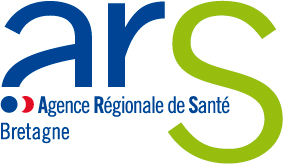 Dossier de candidatureTitre du projet : « Titre du projet »Porteur du projet : Acteur/établissement porteur du projetLe présent document a pour objectif de permettre aux porteurs de projet de décrire les différents éléments essentiels à sa compréhension et à son analyse.Envoyer les dossiers de candidature par voie électronique exclusivement à l’adresse suivante : ars-bretagne-pps-aap@ars.sante.frDate limite d’envoi : 24/09/2018. Après cette date, aucun dossier ne sera recevable.Compléter et adresser un dossier par projetIdentification de la structure(s) porteuse(s) du projet et bénéficiaire de la subventionPartenaire (s) du projet impliqué (s) dans la mise en œuvre du projetLister dans le tableau ci-dessous les acteurs participant au projet.Il est souhaitable que les partenaires soient signataires d’une lettre d’engagement annexée à cette fiche projet.Présentation du projetDescription du projet - Objectifs Modalités de réalisation du projetCalendrier et étapes clés du projet Indiquer le planning prévisionnel au regard des objectifs du projet en identifiant clairement les différentes phases de mise en œuvre et la date de début de l’activitéEvaluation Quels sont les indicateurs de suivi proposés pour évaluer la performance du projet qui sera déployé? Quelles sont les modalités prévues pour évaluer le projet?Résumé du projet  (Max. 2500 caractères espaces comprisBudget prévisionnel et financementPréciser les besoins de financement en termes de dépenses d’investissement, les dépenses de fonctionnementCo-financements du projetPréciser les modalités de financement, et le cas échéant les co-financements envisagés avec d’autres partenairesAutres financements  (demandés, obtenus, prévus) Préciser les montants et les noms des organismes financeursPour les projets d’amplification d’une action existante, ou d’extension territoriale d’une expérimentation, préciser les financements actuels.Engagements et signaturesNom de la structureAdresse postale N° SiretSituation juridiqueRéférent(s) en charge de la coordination du projet : précisez nom, fonction et coordonnées (téléphone et Email) :Partenaire(s) du projet Renseignez 1 ligne par partenariatEntité juridique et/ou statut ;AdresseCoordonnées des contacts :nom et prénom, mail, téléphonePérimètre d’intervention (professionnels de santé, structures partenaires, établissements, investisseurs, associations…).Nature du partenariat ou de la participation au projet d’expérimentation (moyen humain, logistique, financier, autres à préciser,…)Préciser les coopérations existantesType d’action Nouvelle action ou programme d’actions Amplification d’un programme d’action ou d’une action existante Nouvelle action ou programme d’actions Amplification d’un programme d’action ou d’une action existanteAxes de l’appel à projet Protéger les jeunes et éviter l’entrée dans le tabagisme Aider les fumeurs à s’arrêter Décliner  la démarche « lieux de santé sans tabac »  Réduction des inégalités sociales de santé en matière de tabagisme Protéger les jeunes et éviter l’entrée dans le tabagisme Aider les fumeurs à s’arrêter Décliner  la démarche « lieux de santé sans tabac »  Réduction des inégalités sociales de santé en matière de tabagismeQuelle est la durée envisagée du projet proposé ? (préciser- 1 à 3 ans)Montant de la subvention demandéeEn 2018Sur la totalité du projet  Décrire le Contexte et constats ayant conduit à la formulation du projet (maximum ½ page) :besoins de santé identifiés, spécificités éventuelles du territoire, articulation avec l’existant…Décrire les études ou les dispositifs qui concluent à l’efficacité de  ce type action (maximum ½ page):études publiées, parangonnage, littérature grise …Public bénéficiaire (typologies de patients ciblées, nombre, âge, sexe)Zone géographique ou territoire de réalisation de l’action (commune, canton, département…)Préciser le champ d’application territorial.Objet et finalité du projet : Décrire l’enjeu et le contenu du projet en répondant aux questions suivantes Quels sont les objectifs du projet? (décrire le caractère innovant du projet, les objectifs stratégiques/opérationnels). Les objectifs doivent être définis le plus précisément et explicitement possible.Impacts attendus à court et moyen terme du projet (maximum 1 page).- en termes d’amélioration du service rendu pour les usagers ?- en termes d’organisation et de pratiques professionnelles ?Prérequis au démarrage du projetExiste-t-il des prérequis spécifiques pour lancer cette activité (ex : formations médicales/paramédicales nécessaires, informatisation d’une unité, travaux, etc.)Collaborations existantes et collaborations à développerToutes les structures concernées par le projet ont-elles été associées ? Reste-t-il des collaborations à mettre en place ?  Les professionnels concernés sont-ils associés à ce projet ?Description détaillée  de la gouvernance/pilotage du projet(incluant les articulations régionales et nationales)Description des moyens humains et/ou des structures sur lesquels s’appuie le projetDes réorganisations, nouvelles organisations devront-elles être menées pour réaliser ce projet?Description des moyens matériels nécessaires pour le projetLes matériels et investissements à réaliser ?Etapes Description (maximum 1 page)201820192020Modalités de suivi de la réalisation du projet : points d’informations, rapports intermédiaires, bilans annuels…. (maximum ½ page)Méthodes d’évaluationPréciser les Indicateurs de processus et de résultats, décrire la/les méthode(s) et les critères d’évaluation (maximum 1 page)Valorisation et perspectives du projet (maximum 1 page) :après sa réalisation : quelle pérennisation/quelles perspectives pour le projet ?en terme de communication (public, médias …)ContexteTerritoireObjectifs du projet et brève description des méthodes qui seront employées pour les atteindreRésultats attendusMots clefs :NATURE DE LA DEPENSEUNITES NOMBRECOÛT UNITAIRECOÛT EN EUROS		Ressource(s)  humaine(s)  (détaillez) 		Ressource(s)  humaine(s)  (détaillez) 		Ressource(s)  humaine(s)  (détaillez) 		Ressource(s)  humaine(s)  (détaillez) Moyens matériels (détaillez)Investissement(s)  matériel(s) / Achat(s) / Fourniture(s)  /Service(s)Moyens matériels (détaillez)Investissement(s)  matériel(s) / Achat(s) / Fourniture(s)  /Service(s)Moyens matériels (détaillez)Investissement(s)  matériel(s) / Achat(s) / Fourniture(s)  /Service(s)Moyens matériels (détaillez)Investissement(s)  matériel(s) / Achat(s) / Fourniture(s)  /Service(s)Déplacement(s) / Frais  Mission(s)Déplacement(s) / Frais  Mission(s)Déplacement(s) / Frais  Mission(s)Déplacement(s) / Frais  Mission(s)Prestataire(s)  externe(s)Prestataire(s)  externe(s)Prestataire(s)  externe(s)Prestataire(s)  externe(s)CommunicationCommunicationCommunicationCommunicationEvaluationEvaluationEvaluationEvaluationAutre(s)Autre(s)Autre(s)Autre(s)TOTAL TTC Nom de l’organismeMontant demandéMontant obtenuNom de l’organisme bénéficiaire de la subvention :Je, soussigné(e), Représentant légal  Personne dûment habilitée(Cette personne est soit le représentant légal de l’organisme, soit toute autre personne dûment habilitée et bénéficiant d’une délégation de pouvoir ou de signature établie par le représentant légal. En cas de délégation de pouvoir ou de signature, joindre la copie de délégation)Je, soussigné(e), Représentant légal  Personne dûment habilitée(Cette personne est soit le représentant légal de l’organisme, soit toute autre personne dûment habilitée et bénéficiant d’une délégation de pouvoir ou de signature établie par le représentant légal. En cas de délégation de pouvoir ou de signature, joindre la copie de délégation)Conformément aux critères d’éligibilité du cahier des charges permettant le financement d’actions nationales portées par des acteurs de la société civile dans le cadre du fonds de lutte contre le tabac, certifie que l’organisme ……………………… n’a aucun lien avec l’industrie du tabac Conformément aux critères d’éligibilité du cahier des charges permettant le financement d’actions nationales portées par des acteurs de la société civile dans le cadre du fonds de lutte contre le tabac, certifie que l’organisme ……………………… n’a aucun lien avec l’industrie du tabac Date :Cachet de l’organisme ET Signature